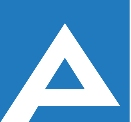 Agenţia Naţională pentru Ocuparea Forţei de MuncăLista candidaţilor care au promovat proba scrisă și sunt admişi la interviuNr. d/oNume, PrenumeComentariiCocerovschi MarianaInterviul va avea loc la data 23.11.2020, ora 13.30, bir. 618Sorocean AnaInterviul va avea loc la data 23.11.2020, ora 13.30, bir. 618Vîlcova AnastasiaInterviul va avea loc la data 23.11.2020, ora 13.30, bir. 618